KOM-UIT-JE-KOT LOOPVrijdag 2 juliOrganisatie van vzw Vita In samenwerking met stad Ninove18u30	Kabouterloop (2014 en jonger) + G-Ru	400m18u40	Jeugdloop (2009 t/m 2013)			800m19u00	4km	, 8km en 12km							Voorinschrijving verplicht : via https://vita.mypreview.beKabouterloop en jeugdloop : €2.004km, 8km en 12km : €8.00Start, aankomst en aanmelding : atletiekpiste NinoveOmloop : in en rond stadspark (zie website)     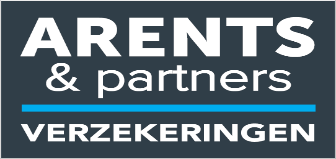 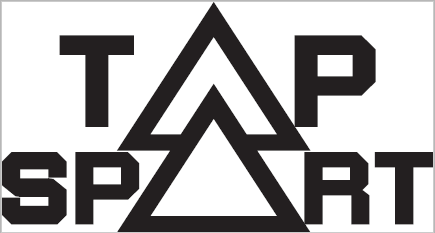 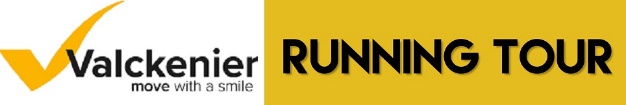 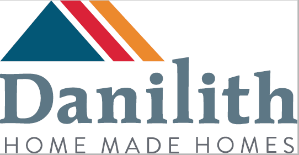 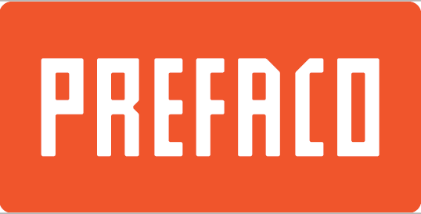 